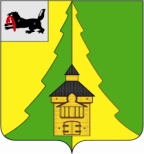 Российская ФедерацияИркутская областьНижнеилимский муниципальный районАДМИНИСТРАЦИЯПОСТАНОВЛЕНИЕОт «____»__________ 2024  г. № _____   	г. Железногорск-ИлимскийВ целях повышения эффективности проводимой инвестиционной политики, создания благоприятного инвестиционного климата, реализации инвестиционных проектов, активизации инвестиционной и предпринимательской деятельности на территории муниципального образования «Нижнеилимский район», в соответствии со статьей 19 Федерального закона от 25.02.1999 г. № 39-ФЗ «Об инвестиционной деятельности в Российской Федерации, осуществляемой в форме капитальных вложений», Положением об инвестиционной деятельности на территории муниципального образования «Нижнеилимский район», утвержденным постановлением администрации Нижнеилимского муниципального района № .... от .......... 2024 г., руководствуясь статьями 36, 47 Устава муниципального образования «Нижнеилимский район», администрация Нижнеилимского муниципального районаПОСТАНОВЛЯЕТ:Утвердить Порядок организации деятельности инвестиционного уполномоченного на территории муниципального образования «Нижнеилимский район» (Приложение). Настоящее постановление вступает  в силу с момента его официального опубликования.Данное постановление опубликовать в периодическом печатном издании «Вестник Думы и администрации Нижнеилимского муниципального района» и разместить на официальном сайте муниципального образования «Нижнеилимский район».4. Контроль за исполнением постановления оставляю за собой.Мэр района                                                         М.С. РомановРассылка: в дело-2, Е.В. Чудинову, отдел социально-экономического развития.Т.С. Стельмах, 3-00-94Приложение к постановлению администрацииНижнеилимского муниципального районаот  «______» ________ 2024 г. № _______ПОРЯДОК организации деятельности инвестиционного уполномоченного на территории муниципального образования «Нижнеилимский район»Общие положения1.1. Настоящий Порядок организации деятельности инвестиционного уполномоченного на территории муниципального образования «Нижнеилимский район» (далее - порядок) разработан в соответствии со статьей 19 Федерального закона от 25.02.1999 г. № 39-ФЗ «Об инвестиционной деятельности в Российской Федерации, осуществляемой в форме капитальных вложений», и определяет организацию деятельности инвестиционного уполномоченного на территории муниципального образования «Нижнеилимский район» (далее - инвестиционный уполномоченный), а также процедуру приема и рассмотрения инвестиционным уполномоченным обращений хозяйствующих субъектов.1.2. Инвестиционным уполномоченным является мэр Нижнеилимского муниципального района.1.3. Инвестиционный уполномоченный осуществляет свою деятельность в пределах полномочий мэра Нижнеилимского муниципального района.Цель, задачи и функции инвестиционного уполномоченного2.1. Целью деятельности инвестиционного уполномоченного является обеспечение эффективного взаимодействия инвесторов с администрацией Нижнеилимского муниципального района при реализации инвестиционных проектов.2.2. Основными задачами инвестиционного уполномоченного являются:2.2.1. обеспечение соблюдения прав и законных интересов инвесторов на территории муниципального образования «Нижнеилимский район» (далее - МО «Нижнеилимский район») ;2.2.2. устранение административных барьеров при ведении инвестиционной деятельности на территории МО «Нижнеилимский район»;2.2.3. анализ и мониторинг муниципальных правовых актов администрации Нижнеилимского муниципального района в сфере инвестиционной деятельности;2.2.4. выявление проблем, препятствующих реализации инвестиционных проектов, реализуемых или планируемых к реализации на территории МО «Нижнеилимский район», а также выработка предложений для устранения причин их возникновения. 2.3. При решении указанных задач инвестиционный уполномоченный осуществляет следующие функции:2.3.1. рассматривает обращения хозяйствующих субъектов по вопросам, связанным с реализацией инвестиционных проектов;2.3.2. организует оказание правовой, методической и организационной помощи хозяйствующим субъектам по вопросам, связанным с реализацией инвестиционных проектов;2.3.3. принимает меры по устранению административных барьеров;2.3.4. взаимодействует с органами исполнительной власти Российской Федерации и ее субъектов, органами местного самоуправления по вопросам инвестиционной деятельности;2.3.5. разрабатывает предложения, направленные на повышение эффективности работы по реализации инвестиционных проектов, совершенствованию соответствующей нормативной правовой базы, повышению уровня инвестиционной привлекательности, формированию благоприятного инвестиционного климата на территории МО «Нижнеилимский район».Права и обязанности инвестиционного уполномоченного3.1. При осуществлении своей деятельности инвестиционный уполномоченный вправе:3.1.1. контролировать ход рассмотрения обращений хозяйствующих субъектов по вопросам, связанным с реализацией инвестиционных проектов, администрацией Нижнеилимского муниципального района;3.1.2. создавать рабочие группы для рассмотрения обращений хозяйствующих субъектов, осуществления иных мероприятий, связанных с организацией работы инвестиционного уполномоченного;3.1.3. инициировать заседания инвестиционного совета при администрации Нижнеилимского муниципального района.3.2. Инвестиционный уполномоченный при осуществлении возложенных на него задач обязан:3.2.1. обеспечивать соблюдение требований законодательства, прав и законных интересов хозяйствующих субъектов при решении вопросов, связанных с реализацией инвестиционных проектов на территории МО «Нижнеилимский район»;3.2.2. содействовать сбалансированности государственных, муниципальных и частных интересов в сфере инвестиционной деятельности, осуществляемой на территории МО «Нижнеилимский район»;3.2.3. руководствоваться принципом разумного сочетания экономических и социальных интересов;3.2.4. обеспечивать открытость и гласность информации об инвестиционной политике МО «Нижнеилимский район».Организация деятельности инвестиционного уполномоченного при рассмотрении оращений хозяйствующих субъектов4.1. Инвестиционным уполномоченным рассматриваются обращения хозяйствующих субъектов, касающиеся:4.1.1. инвестиционных предложений;4.1.2. наличия административных барьеров со стороны администрации Нижнеилимского муниципального района при реализации инвестиционных проектов;4.1.3. сокращения сроков согласований и разрешений, необходимых при реализации инвестиционных проектов;4.1.4. совершенствования муниципальных правовых актов администрации Нижнеилимского муниципального района в сфере инвестиционной деятельности;4.1.5. получения разъяснений и консультаций по вопросам приоритетных направлений инвестиционной политики, формах муниципальной поддержки инвестиционной деятельности, гарантий для инвесторов на территории МО «Нижнеилимский район»;4.1.6. иных вопросов, связанных с реализацией инвестиционных проектов и относящихся к полномочиям органов местного самоуправления.4.2. Хозяйствующий субъект направляет письменное или электронное обращение на имя инвестиционного уполномоченного одним из следующих способов:4.2.1. при личном обращении в администрацию Нижнеилимского муниципального района, расположенную по адресу: Иркутская область, г. Железногорск-Илимский, квартал 8, д. 20, кабинет 201; режим работы: с 8-00 до 17-00 часов, обед: с 13-00 до 14-00;4.2.2. почтовым отправлением по адресу: Иркутская область, г. Железногорск-Илимский, квартал 8, д. 20;4.2.3. по адресу электронной почты: nilim-zeleznogorsk@yandex.ru.4.3. Обращение хозяйствующего субъекта должно содержать наименование,ИНН хозяйствующего субъекта, фамилию, имя, отчество руководителя, а такжеинформацию для обратной связи: электронный либо почтовый адрес, номер телефона.4.4. Обращение хозяйствующего субъекта, поступившее на имя инвестиционного уполномоченного, подлежит обязательной регистрации в день поступления в составе общей входящей корреспонденции администрации Нижнеилимского муниципального района с присвоением входящего номера.4.5. Инвестиционный уполномоченный направляет обращение хозяйствующего субъекта в отдел социально-экономического развития администрации Нижнеилимского муниципального района (далее - уполномоченный орган) для подготовки ответа.4.6. Уполномоченный орган при рассмотрении обращений хозяйствующих субъектов руководствуется Федеральным законом от 02.05.2006 № 59-ФЗ «О порядке рассмотрения обращений граждан Российской Федерации».4.7. Уполномомченный орган готовит и направляет инвестиционному уполномоченному проект ответа о результатах рассмотрения обращения.Отчет инвестиционного уполномоченного.По итогам работы за год инвестиционный уполномоченный подготавливает отчет о результатах своей деятельности, который подлежит рассмотрению на Инвестиционном совете муниципального образования «Нижнеилимский район».5.2. Отчет инвестиционного уполномоченного размещается на официальном сайте МО «Нижнеилимский район» во вкладке «Экономика/Инвестору».Мэр района                                                         М.С. Романов__